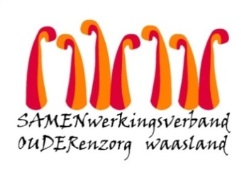 Nieuwsbrief wzc Het Hof – 10 april 2020Beste naaste,Helaas moet ik u informeren dat 2 bewoners bijkomend positief getest hebben op Covid-19.  Zodra wij deze testresultaten ontvingen zijn wij onmiddellijk overgegaan tot isolatie op de cohorteafdeling. De contactpersonen van de bewoners, wonende op het betrokken verdiep (verdiep 5), werden door mij gisterenavond telefonisch geïnformeerd.Met vriendelijke groet,Youri Van Puymbrouck,Dagelijks verantwoordelijke